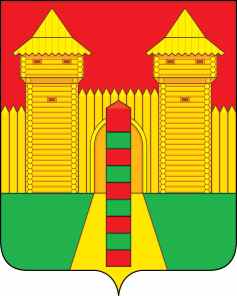 АДМИНИСТРАЦИЯ  МУНИЦИПАЛЬНОГО  ОБРАЗОВАНИЯ «ШУМЯЧСКИЙ   РАЙОН» СМОЛЕНСКОЙ  ОБЛАСТИПОСТАНОВЛЕНИЕот 28.04.2022г. № 238          п. ШумячиВ соответствии с федеральными законами от 27.07.2010 г. № 190-ФЗ «О теплоснабжении», от 06.10.2003 г. № 131-ФЗ «Об общих принципах организации местного самоуправления в Российской Федерации», требованиями к порядку разработки и утверждения схем теплоснабжения, утвержденными постановлением Правительства РФ от 22.02.2012 г. № 154Администрация муниципального образования «Шумячский район» Смоленской области П О С Т А Н О В Л Я Е Т:1. Утвердить прилагаемую актуализированную схему теплоснабжения Первомайского сельского поселения Шумячского района Смоленской области на 2023 год.	2. Настоящее постановление разместить на официальном сайте муниципального образования «Шумячский район» Смоленской области в информационно - телекоммуникационной сети Интернет. Глава муниципального образования «Шумячский район» Смоленской области                                         А.Н. ВасильевАКТУАЛИЗИРОВАННАЯ СХЕМАТЕПЛОСНАБЖЕНИЯ ПЕРВОМАЙСКОГО СЕЛЬСКОГО ПОСЕЛЕНИЯ ШУМЯЧСКОГО РАЙОНА СМОЛЕНСКОЙ ОБЛАСТИ НА 2023 ГОДБаланс тепловой энергии на котельных на 2023 годОб утверждении актуализированнойсхемы теплоснабжения Первомайского сельского поселения Шумячского района Смоленской области  на 2023 год                УТВЕРЖДЕНАпостановлением    Администрации муниципального образования «Шумячский район» Смоленской области от 28.04.2022г. № 238Наименование юридического лица,  в собствен-ности/аренде у которого находится источник Наименова-ние источника тепловой энергииПолезный отпуск тепловой энергии потребителям, ГкалНормативные технологические потери в тепло-вых сетях тепло-снабжающей организации, ГкалОтпуск тепловой энергии в сеть, ГкалРасход тепловой энергии на собст-венные нужды, ГкалВыработка тепло-вой энергии, ГкалМУП «Коммунальщик» муниципального образования «Шумячский район» Смоленс-кой областиКотельная, ул. Советс-кая, 7360215375139505189МУП «Коммунальщик» муниципального образования «Шумячский район» Смоленс-кой областиКотельная, ул, Николь-ская, 6018846302514312545ВСЕГО 548621677653817734